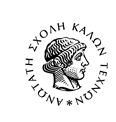 ΑΝΩΤΑΤΗ ΣΧΟΛΗ ΚΑΛΩΝ ΤΕΧΝΩΝΣΧΟΛΗ ΚΑΛΩΝ ΤΕΧΝΩΝΤΜΗΜΑ ΘΕΩΡΙΑΣ ΚΑΙ ΙΣΤΟΡΙΑΣ ΤΗΣ ΤΕΧΝΗΣΠΤΥΧΙΑΚΗ ΕΡΓΑΣΙΑΗ πτυχιακή εργασία επικεντρώνεται σε ένα από τα γνωστικά αντικείμενα που θεραπεύει το Τμήμα και η εκπόνησή της τελεί υπό την επίβλεψη καθηγητή του Τμήματος ΘΙΣΤΕ (επιβλέπων) και άλλων δύο μελών που απαρτίζουν την τριμελή επιτροπή.  Το θέμα της ορίζεται σε συνεννόηση με τον επιβλέποντα στην αρχή του Η’ εξαμήνου σπουδών, ενώ στην τριμελή επιτροπή δύνανται να συμμετέχουν μέλη ΔΕΠ του Τμήματος, του Ιδρύματος ή άλλων ΑΕΙ, ή μέλη ΕΔΙΠ/ΕΕΠ του Τμήματος ή του Ιδρύματος, διδάσκοντες με σύμβαση βάσει του ΠΔ 407/1980 ή με ανάθεση, πανεπιστημιακοί υπότροφοι και αποσπασμένοι εκπαιδευτικοί. Η τριμελής επιτροπή ορίζεται από τη Συνέλευση του Τμήματος εγκαίρως πριν την προφορική εξέταση.Η εκπόνηση πτυχιακής εργασίας είναι προαιρετική και η επιτυχής ολοκλήρωσή της ισοδυναμεί με την επιτυχή παρακολούθηση δύο (2) μαθημάτων -μιας διάλεξης και ενός σεμιναρίου- του Προγράμματος Σπουδών του Τμήματος (7 + 9 = 16 πιστωτικές μονάδες/ECTS).Συγκεκριμένα, στο πλαίσιο της εκπόνησης πτυχιακής εργασίας προβλέπονται τα εξής στάδια:Υποβολή αίτησης για εκπόνηση πτυχιακής εργασίας:Δικαίωμα υποβολής αίτησης για εκπόνηση πτυχιακής εργασίας έχουν οι φοιτητές που έχουν ολοκληρώσει επιτυχώς τα μαθήματα των τριών (3) πρώτων ετών (μέχρι και το ΣΤ’ εξάμηνο).Το αργότερο τρεις (3) βδομάδες μετά την έναρξη του Η’ εξαμήνου ο φοιτητής καταθέτει προς έγκριση στη Συνέλευση αίτηση εκπόνησης πτυχιακής εργασίας. Υπογραμμίζεται, ωστόσο, ότι η Συνέλευση του Τμήματος προτρέπει τους ενδιαφερόμενους φοιτητές να έρχονται σε επικοινωνία με τον διδάσκοντα/τους διδάσκοντες ήδη από τις αρχές του Ζ’ εξαμήνου σπουδών εκδηλώνοντας το σχετικό ενδιαφέρον τους και διαμορφώνοντας από κοινού το θέμα της πτυχιακής.Οι φοιτητές που έχουν ολοκληρώσει τα τέσσερα (4) έτη σπουδών και βρίσκονται επί πτυχίω, μπορούν κατ' εξαίρεση να υποβάλουν αίτηση εκπόνησης πτυχιακής εργασίας μετά το πέρας του Η’ εξαμήνου, μετά από συνεννόηση με τον επιβλέποντα καθηγητή, λαμβάνοντας υπόψη ότι η εξέταση της πτυχιακής λαμβάνει χώρα μόνο κατά την εξεταστική του εαρινού εξαμήνου και την αντίστοιχη εξεταστική Σεπτεμβρίου.Η προς υποβολή αίτηση περιλαμβάνει τα εξής:τίτλος πτυχιακής εργασίαςονοματεπώνυμο επιβλέπονταπερίοδος υποστήριξης της πτυχιακής (εαρινή ή φθινοπωρινή εξεταστική περίοδος)συγκατάθεση επίβλεψης από επιβλέποντα, η οποία θα βεβαιώνεται με την υπογραφή τουσχέδιο έρευνας, όπου θα περιγράφεται η υπόθεση εργασίας, ο σκοπός και οι στόχοι της συγκεκριμένης έρευνας (περίπου 500 λέξεις) συν ενδεικτική βιβλιογραφία.Κατάθεση εργασίας: Η προς κατάθεση εργασία καλείται να πληροί τις εξής προδιαγραφές: Γλώσσα: ελληνικά │ Έκταση: 10.000 - 12.000 λέξεις συμπεριλαμβανομένων των υποσημειώσεων │ Γραμματοσειρά: Times New Roman, 12 pt  │  Διάστιχο: 1,5  │  Περιθώρια: κανονικά (ε/κ 2,54, δ/α 3,18) │ Εξώφυλλο (βλ. Οδηγίες στο τέλος του Προγράμματος Σπουδών).Το τελικό κείμενο κατατίθεται στη γραμματεία του Τμήματος σε τρία (3) αντίτυπα, δακτυλογραφημένα και δεμένα.Επισημαίνεται ότι η καταληκτική ημερομηνία κατάθεσης της πτυχιακής εργασίας τοποθετείται μέχρι τις 15 Ιουνίου ή 15 Σεπτεμβρίου το αργότερο, ανάλογα με το εάν η προφορική υποστήριξη θα λάβει χώρα κατά την εαρινή ή φθινοπωρινή περίοδο.Οι ίδιες περίοδοι κατάθεσης και προφορικής υποστήριξης  ισχύουν και για τους επί πτυχίω φοιτητές, για τους οποίους δεν προβλέπεται δυνατότητα υποστήριξης της πτυχιακής εργασίας κατά τη χειμερινή περίοδο.Προφορική υποστήριξη:Η προφορική υποστήριξη της πτυχιακής εργασίας δύναται να λάβει χώρα είτε κατά την εαρινή είτε κατά τη φθινοπωρινή εξεταστική περίοδο και συγκεκριμένα κατά την εβδομάδα που ακολουθεί ημερολογιακά μετά το πέρας του προγράμματος της εξεταστικής περιόδου Ιουνίου ή Σεπτεμβρίου αντίστοιχα· η ακριβής και αποκλειστική ημερομηνία υποστήριξης ορίζεται από τη Συνέλευση του Τμήματος βάσει σχετικής απόφασης. Η διαδικασία προφορικής υποστήριξης πραγματοποιείται ενώπιον της τριμελούς επιτροπής και είναι ανοιχτή για το κοινό. Η προβλεπόμενη διάρκεια της προφορικής υποστήριξης ανέρχεται σε 15 λεπτά, ενώ για την υποβολή ερωτήσεων εκ μέρους της επιτροπής και τη σχετική συζήτηση υπολογίζονται 30 λεπτά. Η επίδοση του φοιτητή κατά την προφορική υποστήριξη συνυπολογίζεται στον τελικό βαθμό της πτυχιακής εργασίας.Αμέσως μετά την προφορική υποστήριξη της πτυχιακής εργασίας και μέσα σε διάστημα ενός (1) μήνα το αργότερο και προκειμένου να ολοκληρωθεί η διαδικασία, ο φοιτητής καλείται να καταθέσει στη Βιβλιοθήκη του Ιδρύματος δύο (2) αντίτυπα της πτυχιακής εργασίας [ένα (1) σε έντυπη και ένα (1) σε ηλεκτρονική μορφή], λαμβάνοντας υπόψη τις διορθώσεις που έχουν ζητηθεί από την τριμελή επιτροπή.Βλ. Πολιτική υποχρεωτικής κατάθεσης πτυχιακών εργασιών στο τέλος του παρόντος.Ειδικές περιπτώσεις:[α] σε περίπτωση μη προβιβάσιμης βαθμολογίας (βαθμός κατώτερος του 5), ο φοιτητής δύναται να προβεί είτε σε εκ νέου αίτηση εκπόνησης πτυχιακής εργασίας είτε στην επιλογή ενός σεμιναρίου και μιας διάλεξης αντίστοιχου εξαμήνου από το ισχύον Πρόγραμμα Σπουδών.[β] ο προβλεπόμενος χρόνος εκπόνησης της πτυχιακής εργασίας -από την υποβολή της αίτησης έως την προφορική υποστήριξη- δύναται να παραταθεί μόνο σε εξαιρετικές περιπτώσεις.Πολιτική υποχρεωτικής κατάθεσης πτυχιακών εργασιών στη Βιβλιοθήκη της Ανωτάτης Σχολής Καλών ΤεχνώνΠροκειμένου να διασφαλιστεί η κατάθεση όλων των πτυχιακών εργασιών σε έντυπη και ηλεκτρονική μορφή στη Βιβλιοθήκη της ΑΣΚΤ, οι προπτυχιακοί/ές φοιτητές/τριες  που έχουν ολοκληρώσει την υποστήριξη της πτυχιακής τους εργασίας, οφείλουν:1) να καταθέσουν τη γραπτή εργασία στη Βιβλιοθήκη σε έντυπη και ηλεκτρονική μορφή,2) να λάβουν «Βεβαίωση κατάθεσης εργασίας» από τη Βιβλιοθήκη, την οποία θα υποβάλουν στη Γραμματεία του Τμήματος, για να προχωρήσουν στην απόκτηση του τίτλου σπουδών τους.Πιο συγκεκριμένα, οφείλουν να καταθέσουν στη Βιβλιοθήκη της ΑΣΚΤ:ένα (1) αντίτυπο της εργασίας σε έντυπη μορφή καιένα (1) αντίτυπο της εργασίας σε ηλεκτρονική μορφή (dvd).Οι γραπτές εργασίες πρέπει να τηρούν τις ακόλουθες προδιαγραφές: 1) Στο εξώφυλλο και στη σελίδα τίτλου θα πρέπει να αναγράφονται τα εξής στοιχεία:Λογότυπο της ΑΣΚΤ και στοιχεία ΤμήματοςΤίτλος εργασίαςΤύπος εργασίας (πτυχιακή εργασία)Όνομα, πατρώνυμο (αρχικό γράμμα) και επώνυμο φοιτητή/τριαςΤόπος και έτος ολοκλήρωσης εργασίας.Βλ. παράδειγμα εξωφύλλου στην ακόλουθη σελίδα.2) Στο 2ο εσώφυλλο θα πρέπει να αναγράφονται τα εξής στοιχεία:Ονοματεπώνυμο επιβλέποντος/ουσας καθηγητή/-ήτριας Ονοματεπώνυμα μελών επιτροπήςΤα στοιχεία που αφορούν στα πνευματικά δικαιώματα.ΑΝΩΤΑΤΗ ΣΧΟΛΗ ΚΑΛΩΝ ΤΕΧΝΩΝΣΧΟΛΗ ΚΑΛΩΝ ΤΕΧΝΩΝΤΜΗΜΑ ΘΕΩΡΙΑΣ ΚΑΙ ΙΣΤΟΡΙΑΣ ΤΗΣ ΤΕΧΝΗΣ[ΤΙΤΛΟΣ]ΠΤΥΧΙΑΚΗ ΕΡΓΑΣΙΑ[Ονοματεπώνυμο φοιτητή/φοιτήτριας]Αθήνα 2019Παράδειγμα 2ης σελίδαςΤριμελής Επιτροπή:[Ονοματεπώνυμο], Καθηγητής  Ανωτάτης Σχολής Καλών Τεχνών (επιβλέπων)[Ονοματεπώνυμο], ακαδημαϊκή ιδιότητα και Ίδρυμα[Ονοματεπώνυμο],  ακαδημαϊκή ιδιότητα και ΊδρυμαCopyright © [Ονοματεπώνυμο φοιτητή/τριας]All rights reserved. Με επιφύλαξη παντός δικαιώματος.Απαγορεύεται η αντιγραφή, αναδημοσίευση, μετάφραση, τροποποίηση με οποιονδήποτε τρόπο, τμηματικά ή περιληπτικά, της παρούσας εργασίας χωρίς τη ρητή προηγούμενη έγγραφη άδεια του/της συγγραφέα/ως. Κατ' εξαίρεση, επιτρέπεται η μεμονωμένη αντιγραφή τμημάτων του περιεχομένου για εκπαιδευτικό σκοπό, χωρίς πρόθεση εμπορικής ή άλλης εκμετάλλευσης και πάντα υπό την προϋπόθεση της αναγραφής της πηγής προέλευσής του, χωρίς αυτό να σημαίνει καθ' οποιονδήποτε τρόπο παραχώρηση δικαιωμάτων πνευματικής ιδιοκτησίας.Η έγκριση της πτυχιακής εργασίας από την Ανωτάτη Σχολή Καλών Τεχνών δεν υποδηλώνει απαραιτήτως και αποδοχή των απόψεων του/της συγγραφέα/ως.